ADVANCED WEB DESIGN ASSIGNMENT LISTINTRODUCTION TO WEB DESIGN ASSIGNMENT LISTDue DateCategoryAssignmentCodesCodesCodesCodesCodesScore%Grd09/05/2014Web - ParticipLetter Home Verification10/10100A09/09/2014Web - ParticipWarmup: Repurposing Website Theme Overview20/20100A09/10/2014Web - ParticipBubbl.us Mindmap Layout Brainstorm21/21100A09/12/2014Web - PracticalCSS Lesson 1: Basics11/1291.67A-09/12/2014Web - PracticalCSS Lesson 2: Fonts and Features21/21100A09/16/2014Web - PracticalCSS Lesson 3: Ems and Links23/2495.83A09/17/2014Web - PracticalCSS Lesson 4: Error 404 Page16/1794.12A09/18/2014Web - AssessmenQuiz: food.html20/20100A09/19/2014Web - WebsiteIntroduction Paragraph Content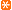 17/2085B09/22/2014Web - ParticipWarmup: Logo, Page, Social Media Icons14/14100A09/23/2014Web - ParticipWarmup: Past Website Review10/10100A09/23/2014Web - PracticalCSS Lesson 5: Dynamic Drive16/16100A09/26/2014Web - PracticalRendered Logos and Icons18/18100A09/29/2014Web - ParticipWarmup: Background10/10100A09/30/2014Web - ParticipWarmup: Banner or Layout Drawing10/10100A10/03/2014Web - AssessmenQuiz: Social Media Followers12/12100A10/08/2014Web - PracticalLesson 6: Favicon11/11100A10/10/2014Web - WebsiteWebsite: Index and 404 Pages97/10097A10/13/2014Web - ParticipWarmup: Index Reflection15/15100A10/14/2014Web - ParticipWarmup: Peer Feedback10/10100A10/17/2014Web - PracticalThree Tutorial Animations30/30100A10/20/2014Web - WebsiteRepurpose Content19/2095A10/20/2014Web - ParticipStoryboard Animation Plan9/9100A10/20/2014Web - ParticipPicture List5/5100A10/24/2014Web - ParticipApple Field Trip Participation10/10100A10/31/2014Web - WebsiteWebsite: Pages 2, 3, 495/10095A11/03/2014Web - ParticipWarmup: Repurpose Pages Reflection10/10100A11/10/2014Web - ParticipWebsite Feedback Survey20/20100A11/11/2014Web - WebsitePage 550/50100A11/12/2014Web - ParticipWarmup: Peer Feedback10/10100A11/16/2014Web - PracticalScholarship OR Thanks20/20100A11/17/2014Web - ParticipWarmup: Website Theme Suggestion5/5100A11/21/2014Web - ParticipAudience Presentation Participation--/1011/25/2014TestPart I: Essay78/8097.5A11/25/2014TestPart II: Presentation--/20Due DateCategoryAssignmentCodesCodesCodesCodesCodesScore%Grd09/05/2014Web - ParticipLetter Home Verification10/10100A09/09/2014Web - ParticipWarmup: Repurposing Website Theme Overview20/20100A09/10/2014Web - ParticipBubbl.us Mindmap Layout Brainstorm21/21100A09/15/2014Web - PracticalAPE #1: Basics of Photoshop20/20100A09/17/2014Web - PracticalAssessment Practice: christmas.html9/1090A-09/18/2014Web - AssessmenQuiz: food.html19/2095A09/19/2014Web - WebsiteIntroduction Paragraph Content18/2090A-09/19/2014Web - ParticipWarmup: Logo, Page Icons12/12100A09/23/2014Web - ParticipWarmup: Past Website Review10/10100A09/26/2014Web - PracticalRendered Logos and Icons15/1883.33B09/29/2014Web - ParticipWarmup: Background10/10100A09/30/2014Web - ParticipWarmup: Banner or Layout Drawing10/10100A10/09/2014Web - ParticipWarmup: BA, NA, LA9/9100A10/10/2014Web - WebsiteWebsite: Index Page92/10092A-10/13/2014Web - ParticipWarmup: Index Reflection15/15100A10/14/2014Web - ParticipWarmup: Peer Feedback10/10100A10/17/2014Web - AssessmenAssessment: Finding Errors14/2070C-10/20/2014Web - WebsiteRepurpose Content18/2090A-10/20/2014Web - PracticalTable Practice10/10100A10/21/2014Web - ParticipTable Brainstorm Illustration10/10100A10/27/2014Web - AssessmenTable Assessment20/20100A10/30/2014Web - ParticipWarmup: Coding Experience10/10100A11/05/2014Web - ParticipWarmup: Repurpose Pages Reflection10/10100A11/05/2014Web - WebsiteWebsite: Pages 2, 3, 497/10097A11/10/2014Web - ParticipWebsite Feedback Survey20/20100A11/11/2014Web - WebsitePage 549/5098A11/12/2014Web - ParticipWarmup: Peer Feedback10/10100A11/16/2014Web - PracticalScholarship OR Thanks20/20100A11/17/2014Web - ParticipWarmup: Website Theme Suggestion5/5100A11/21/2014Web - ParticipAudience Presentation Participation--/1011/25/2014TestPart I: Essay74/8092.5A-11/25/2014TestPart II: Presentation--/20